Муниципальный этап 2023ПРОТОКОЛПо итогам проверки олимпиадных работ учащихсяТехнологииКоличество учащихсяПредседатель жюри: _____________			Калинини В.В.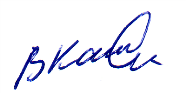 7891011Итог3630012Победители и призеры Ф.И.О. (баллы)ОУФ.И.О. педагога-куратора7Max100балловПобедитель7Max100баллов7Max100балловПризеры7Max100балловКолб Дарья ВикторовнаМБОУ "Ермаковская СШ №1"7Max100баллов8 Max- 100 балловПобедитель8 Max- 100 баллов8 Max- 100 балловПризеры8 Max- 100 балловПлотникова Таисия АндреевнаМБОУ "Ермаковская СШ №1"8 Max- 100 балловВарыгин Артём ВадимовичМБОУ "Ермаковская СШ №2"8 Max- 100 баллов9Max- 100балловПобедитель9Max- 100баллов9Max- 100балловПризеры9Max- 100балловМадарова Софья ДенисовнаМБОУ «Салбинская СОШ»9Max- 100балловКурганский Никита АлександровичМБОУ "Ермаковская СШ №2"10 классMax- 100балловПобедитель10 классMax- 100баллов10 классMax- 100балловПризеры10 классMax- 100баллов10 классMax- 100баллов11 Max- 100 балловПобедитель11 Max- 100 баллов11 Max- 100 балловПризеры11 Max- 100 баллов